العناية الإلهية للقديس يوحنا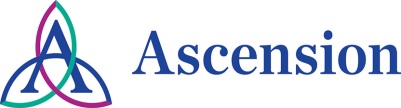 سان جون بروفيدنسعريضة طلب المساعدة الماليةالمستشفى:_____________________  رقم الحساب: ______________________إسم المريض: __________________  تأريخ الميلاد: _______________________الحالة الإجتماعية (ضع دائرة): أعزب/عزباء، متزوج/متزوجة، مطلق/مطلقة، أرمل/أرملةالأرقام الأربعة الأخيرة لرقم الضمان الإجتماعي: ________ عنوان المريض: _____________المدينة/الولاية/الرقم البريدي: ___________________________رقم الهاتف الرئيسي: _______________ رقم الهاتف البديل: _______________إسم الزوج/الزوجة: ______________رقم هاتف الزوج/الزوجة الرئيسي: ______________التأمين الطبي: _______________عريضة طلب التأمين الصحي الطبي تحت الإجراء: _______________القريب/إسم الشخص للأتصال به: _______________ قرابته: _______________ رقم الهاتف الرئيسي: _______________ رقم الهاتف البديل: _______________عدد المعالجين الخاضعين للضريبة: _____ إسم المُستخدِم للمريض: _______________تأريخ التوظيف: _______________ رقم هاتف العمل: _______________متوسط ساعات العمل إسبوعيا: _______________ الأجر بالساعة: _______________إسم مُستَخدِم زوج/زوجة المريض: _______________ تأريخ التوظيف: _______________ متوسط ساعات العمل إسبوعيا: _______________ الأجر بالساعة: _______________إذا كنت تملك عملاً تجاريا أو تعمل لحسابك الخاص صِف هذا العمل: ____________________قد يُرفض طلب المرضى غير المؤمن عليهم صحياً من المساعدة الخيرية إذا تقرر بأنهم غير متعاونين ويحاولون الحصول على التأمين أو أهلية التغطية الصحية  من خلال برامج اُخرى (كالميديكيد على سبيل المثال).العناية الإلهية للقديس يوحناسان جون بروفيدنسعريضة طلب المساعدة الماليةمن أجل سير معاملة طلبك للمساعدة المادية، يجب أن تُقدمَ نسخة من الوثائق التالية:□ نسخة من الهوية الرسمية بصورتك، مثل رخصة قيادة السيارة أو هوية صادرة من الولاية، أو جواز   سفر ساري المفعول. و□ إثباتات الدخل (مثلا: عَقِب الصك بالراتب الحالي، الإقرار الضريبي، كشف بالحساب البنكي، و المبلغ   الحالي كما يلي:النفقةالمٌستَلَمة: _______________ الضمان الإجتماعي المُستَلَم: _______________ دخلٌ البطالة: _______________ دخلٌ ناتج عن الإعاقَة: _______________□ خطاب الدَعمْ: مُوَقع من قبل الطرَف الذي يُساعدُك في المعيشة و/أو يساعدك في المأوى.شهادة توقيعي على هذه الإستمارة يُعَدُ شهادة بأن جميع البيانات الواردة صحيحة على حد علمي، وبأنني كشفت عن الحقائق المتعلقة بحالتي المالية. اُقر وأفهم بأن تحريفي بما يتعلق بهذه العريضة أو فشلي مع الجهود الرامية التي تؤهلني للبرامج التي تغطي تكاليف رعايتي الصحية على سبيل المثال ( ميديكيد، المطالبة عند الإصابة الشخصية، تعويضات إصابات العمل ، المطالبة في حوادث السيارات) قد يُبطِل منحي أيّ مساعدة مالية أو الرعاية الخيرية. سأكون مسؤولا من الناحية المالية عن الخدمات المقدمة لي.اُوافق على السماح للمنظمة الصحية لسان جون بروفيدنس أو مُمثليها لطلب أو مراجعة تقرير الإئتمان الخاص بيّ، وإتخاذ خطوات اُخرى معقولة للتحقق من صحة جميع المعلومات المقدمة.كما أفهم إذا ما كنت مؤهلاً للحصول على المساعدة الجزئية/الرعاية الخيرية المالية بأنني سأكون مسؤولاً عن دفع الجزء المتبقي من فاتورتي. رجاءً وقع تحت____________________________________________________________اُكتب إسم المريض/الوصي                                                             التأريخ___________________________________________________________توقيع المريض/الوصي                                                                  التأريخمعلومات المريضقريب/معلومات اُخرى للأتصال وتأكيد الدعم الماليمعلومات عن الوظيفة والدخلالوثائق والشهادات المطلوبةلإستخدام الجهة الرسمية فقطإسم المستشار المالي: ______________________________________________تأريخ تقديم طلب عريضة المساعدة المالية: ________________________________تأريخ فترة طلب المساعدة المالية: ____________________________________نتيجة حالة الطلب: موافق/مرفوضتأريخ القرار: _______________ اُرسلت الرسالة/بتأريخ: _______________نوقش "قانون الرعاية الصحية بسعر معقول"  مع المريض: نعم/لاطلب الإتصال للمتابعة: نعم/لاأفضل وقت للإتصال: _______________